高雄市電腦商業同業公會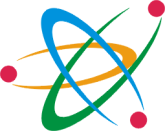 第13屆區域會員代表參選登記表登記參選區域：□北區(鼓山區&三民區&楠梓區&左營區&仁武區&大社區&岡山區&路竹區&橋頭區&梓官區&大寮區&鳥松區&大樹區&旗山區)□南區(新興區&前金區&苓雅區&鹽埕區&前鎮區&小港區&鳳山區)【※登記參選區域必須與公會留存之營利事業登記證或市政府核准函上所載區域相符】 *必填中　華　民　國　　　　年　　　　月　　　　日※貴公司若會員代表登記一位以上者，本表如不敷使用，可自行影印或至公會網站下載。會員編號*公司名稱公司名稱*******營業地址********照片黏貼處*照片黏貼處*通訊地址********照片黏貼處*照片黏貼處*姓    名********照片黏貼處*照片黏貼處*性    別手    機手    機****照片黏貼處*照片黏貼處*電    話傳    真傳    真照片黏貼處*照片黏貼處*E-mail********照片黏貼處*照片黏貼處*最高學歷學　　　　　　　　　　　校學　　　　　　　　　　　校學　　　　　　　　　　　校學　　　　　　　　　　　校學　　　　　　　　　　　校學　　　　　　　　　　　校科　　　　　　　　　　　別科　　　　　　　　　　　別科　　　　　　　　　　　別科　　　　　　　　　　　別經歷簡介單 　　 位 　　 名  　　稱單 　　 位 　　 名  　　稱單 　　 位 　　 名  　　稱單 　　 位 　　 名  　　稱單 　　 位 　　 名  　　稱單 　　 位 　　 名  　　稱服　務　時　間服　務　時　間服　務　時　間職  　　  別經歷簡介經歷簡介參選理念公司印章*****負責人印章負責人印章***※請務必蓋上原留本會之印鑑章，始可受理登記※請務必蓋上原留本會之印鑑章，始可受理登記※請務必蓋上原留本會之印鑑章，始可受理登記※請務必蓋上原留本會之印鑑章，始可受理登記※請務必蓋上原留本會之印鑑章，始可受理登記※請務必蓋上原留本會之印鑑章，始可受理登記※請務必蓋上原留本會之印鑑章，始可受理登記※請務必蓋上原留本會之印鑑章，始可受理登記※請務必蓋上原留本會之印鑑章，始可受理登記※請務必蓋上原留本會之印鑑章，始可受理登記※請務必蓋上原留本會之印鑑章，始可受理登記